Maths Problem of the WeekWeek 8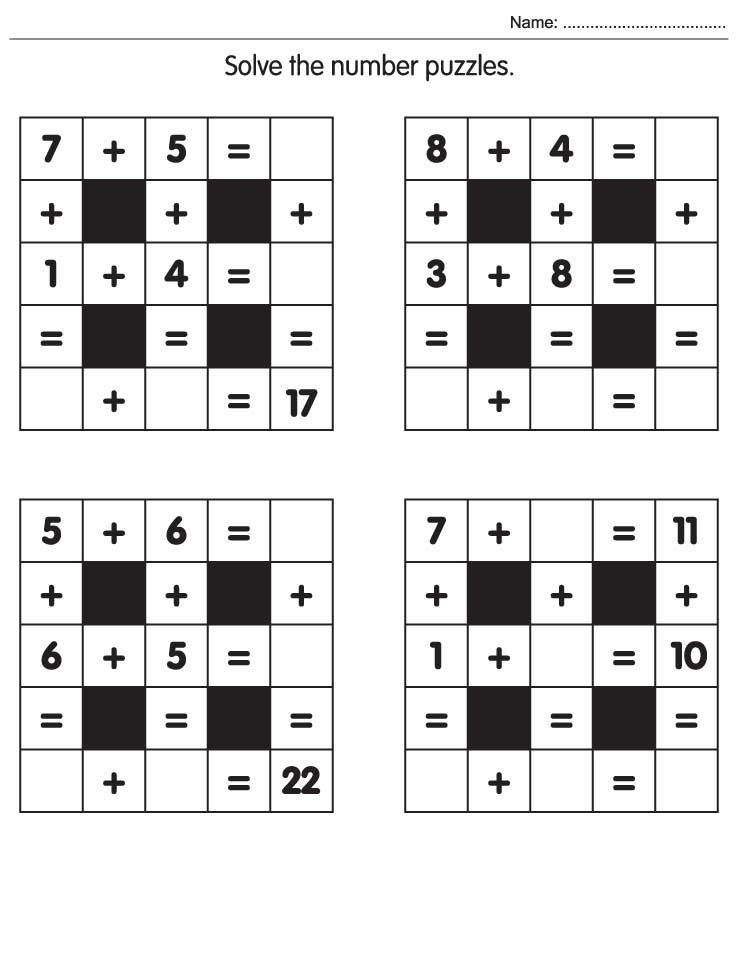 Answers